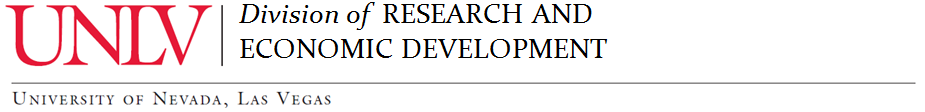 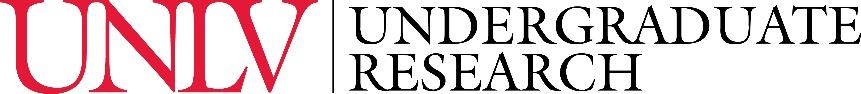 SPECTRA UNDERGRADUATE RESEARCH JOURNALExternal Review Questionnaire Section 1: Content and Structure AssessmentIs the title of the paper appropriate and likely to serve its purpose?Is the abstract specific, and representative of the paper?What is the objective or purpose of the research? Is this clearly stated? Does the author define the general problem area? What does the author intend to discuss? Why? Does the author try to build on past research and provide background information? Does the author clearly establish why this research is carried out, needed and/or its potential contribution to its field?Does the author define any terms? Are the definitions specific, useful, circular? Does the author adequately describe and explain the materials and methods used?Does the author explicitly and thoroughly state the major findings and conclusions?Have the results and conclusions are clearly and explicitly connected and supported by the author's analyses, arguments, findings or evidence? Has the author overlooked anything? Does the author discuss the impact and broader implications of the findings?Does the author suggest areas for further research or discussion? Does the author accomplish her/his objective? Does the author do what she/he has set out to do? External Review Questionnaire Section 2: Style and Format AssessmentWhat is the effect of the author's language? Is the vocabulary and sentence structure appropriate? Does the author maintain neutrality in his/her choice of words and terms or are they emotionally charged or biased? Does the English text of the manuscript require revision to grammar, syntax, or English expression?Are illustrations, tables or graphs used? Do they complement the text? Are they the best method to present data, or are they unnecessary? Has the author cited the most pertinent literature adequately?Are the references and citations formatted correctly?Has any material in the manuscript been previously published? (If so, where?)Please indicate any errors or necessary improvements to the discussions of fact, interpretation, or calculations.Do you wish to identify yourself to the author?   Please enter any additional confidential remarks for the editor here:Overall Recommendation: Accept? Accept with minor revisions? Accept with major revisions? Reject?